MINISTARSTVO PRAVDEPotpredsjedniku Vlade i ministru pravdeSUDSKOM SAVJETUPredsjedniciProf dr Vesni Simović ZvicerBroj: 408 – Podgorica : 24.11.2020.godinePoštovana,Od 2018. godine, nakon što je Sindikat uprave i pravosuđa Crne Gore, vođen težnjom za poboljšanjem prava i statusa zaposlenih u sudovima u Crnoj Gori, koji su dovedeni na nivo preživljavanja i siromaštva,  jednoglasno  donio odluku i utvrdio nacrt Kolektivnog ugovora za zaposlene u sudovima, više pita smo podnosili pisane inicijative za početak pregovaranja istog i obraćali se Vrhovnom sudu, Ministarstvu pravde i prvenstveno Sudskom savjetu.  Prvo obraćanje od 22. novembra 2018. godine, kojim je traženo rješavanje sedam različitih problema zaposlenih u sudovima, pod tačkom jedan je sadržalo iniciranje pregovaranje Kolektivnog ugovora za zaposlene u sudovima, pri čemu je predlog navedenog kolektivnog ugovora u prilogu predmetnog obraćanja dostavljen  potpredsjedniku Vlade i ministru pravde g-dinu Zoranu Pažinu, predsjednici Vrhovnog suda g-đi Vesni Medenici i predsjedniku Sudkog savjeta g-dinu prof. dr Mladenu Vukčeviću. Prethodno, na sastanku predstavnika Sindikata uprave i pravosuđa Crne Gore sa predsjednicom Vrhovnog suda sindikat je od g-đe Medenice dobio formalnu podršku za izradu predloga kolektivnog ugovora i istovremeno je ponuđena eventualna pomoć oko izrade istog.Prije nego pređemo na nastavak priče o kolekivnom ugovoru za zaposlene u sudovima, želimo da napomenomo šta je Sindikat uprave i pravosuđa, pored svojih redovnih aktivnosti, konkretno uradio za zaposlene u sudovima u zadnjih pet godina:-Nakon što je 2015. godine Sindikat uprave i pravosuđa potpisao prvi Granski kolektivni ugovor za oblast uprave i pravosuđa, te nakon ativnog učešće u postupku javne rasparave na nacrt Zakona o zaradama zaposlenih u javnom sektoru,  putem inicijativa i amandmanskog djelovanja izdejstvovano je da se koeficijenti zaposlenih u grupi poslova D utvrđuju posebnim propisom koji donosi Ministarstvo pravde uz saglasnost Vlade, na koji način je sudska administracija prvi put u istoriji našeg prvosuđa prepoznata kao zasebna administrativna cjelina s obzirom na vrstu, složenost, obim i stepen odgovornosti poslova;- Kroz Pravilnik o koeficijentima složenosti poslova za zaposlene u sudu i državnom tužilaštvu raspoređenim na radnim mjestima iz grupe poslova D (“Službeni list Crne Gore”, br. 23/2016) uvećan je koeficijent složenosti poslova u navedenoj grupi značajno u odnosu na prvobitni tekst Predloga Zakona o zaradama zaposlenih u javnom sektoriu;-U pregovorima sa poslodavcem izdejstvovan je posebni stimulativni dio na zarade zaposlenih u grupi poslova D koji je zatim kroz Izmjene Pravilnika o koeficijentima složenosti poslova za zaposlene u sudu i državnom tužilaštvu zaposlenih u grupi poslova D (“Službeni list Crne Gore”, br. 13/2018) pretočen u uvećanje koeficijenta složenosti poslova za zaposlene u zvanju samostalni/a referent/kinja;- U postupku donošenja novog Zakona o državnim službenicima i namještenicima, u toku javne rasprave i na više posebnih sastanaka, inicirali smo definisanje posebnih zvanja u sudskoj administraciji nakon čega smo upućeni da isto uredimo u okviru sudske vlasti Zakonom o sudovima ili posebnim zakonom ili podzakonskim aktom;-Kroz sugestije na nacrte i predloge novih zakona, i to: Zakona  o državnim službenicima i namještenicima, Zakona o radu, Zakona o penzijsko invalidskom osiguranju, Zakona o državnoj upravi i drugim zakonima,  putem velikog broja usvojenih predloga i sugestija direktno smo doprinijeli stvaranju zdravijeg normativnog okvira i poboljšanja statusa i prava  službenika, ali i sindikalnog djelovanja u okvirima javnog sektora;-Na sastanku sa ministrom pravde, predsjednicom Vrhovnog suda i predsjednikom Sudskog savjeta inicirano je donošenje Odluke o varijabilnom dijelu zarade (“Službeni list Crne Gore”, br. 40/2016) od strane Sudskog savjeta;-Vođeno je više pregovora sa predsjednicom Vrhovnog suda u vezi sa rješavanjem niza problema zaposlenih ( zvanja sudske administracije, stambena problematika, uvećanje koeficienta složenosti poslova za ostale zaposlene iz grupe poslova D čiji koeficijent nije uvećan izmjenama Pravilnika o koeficijentima složenosti poslova za zaposlene u sudu i državnom tužilaštvu zaposlenih u grupi poslova D (“Službeni list Crne Gore”, br. 13/2018), problemima u vezi sa zaradama i zvanjima sudskih savjetnika i upravitelja pisarnice, vozačim u sudovima, problemi u vezi sa određenim zvanjima u Sekretarijatu Sudskog savjeta i slično);-U septembru 2017. godine, dakle prije tri godine, Ministarstvu finansija je dostavljen predlog izmjena i dopuna Granskog kolektivnog ugovora za oblast uprave i prvaosuđa u kojem je predložen veliki broj novih rješenja, a između ostalog i usaglašeno rješenje za isplatu pripravnosti i dežurstva u sudovima i tužilaštvima, nakon čega se poslodavac, i pored više naših pritisaka, tek sredinom ove godine sjetio da otpočnemo pregovaranje;-U prethodnih par godina dva puta smo intervenisali prema poslodavcu u cilju sprječavanja obustave naknada za dežurstvo i pripravnost u sudovima i tužilaštvima ukazujući na zakonsku obavezu dežurstva i pripravnosti zaposlenih i indolentnost poslodavca prema pregovaranju, na koji način smo obezbjeđivali da se isto isplaćuje jer se u konkretnom ne radi o propustima zaposlenih i sindikata već poslodavca;-Na kraju, Sindikat uprave i pravosuđa Crne Gore je bio jedini granski sindikat iz oblasti sindikata u javnom sektoru koji je aktivno, od početka do kraja, učestvovao u postupku donošenje nove Strategije reforme javne uprave i postupku optimizacije broja zaposlenih u javnom sektoru u kojim procesu je na konstruktivan način, uz prihvaćenih preko 10 primjedbi, dao poseban doprinos zaštiti interesa zaposlenih, između ostalog i u sudskoj administraciji, kroz definisanje pravičnijih kriterijuma optimizacije i mjera socijalne zaštite.Ono na šta smo posebno ponosini je činjenica koju smo naveli na početku, a to je da se Sindikat uprave i pravosuđa Crne Gore dopisom od 22. novembra 2018. godine, nakon izrade predloga Kolektivnog ugovora za zaposlene u sudovima,  obratio potpredsjedniku Vlade i ministru pravde g-dinu Zoranu Pažinu, predsjednici Vrhovnog suda g-đi Vesni Medenici i predsjedniku Sudkog savjeta g-dinu Mladenu Vukčeviću sa inicijtivom za rješavanje sedam krucijalnih problema zaposlenih u sudovima i inicijativom za pregovaranje Kolektivnog ugovora za zaposlene u sudovima, koji je dostavljen navedenim adresama. 	Međutim, nakon naše zvanične inicijative uslijedio je konkretan nezvanični odgovor. Naravno, iza leđa. Dio sindikalnih organizacija sudova, na čelu sa sindikalnom organizacijom Sudskog savjeta, krenuo je u formiranje posebnog granskog sindikata  koristeći infrastrukturu Sindikata uprave i pravosuđa Crne Gore, svoje službeničko pozicioniranje, politički ambijent i pritisak hijerarhijskog položaja. Direktno smo upoznati od velikog broja predsjednika sindikata u sudovima da su isti pozivani od strane predsjednika sudova, a koji su prethodno pozivani od strane predsjednice Vrhovnog suda i/ili Generalnog sekretara Saveza sindikata Crne Gore, kako bi istupili iz grane Sindikata uprave i pravosuđa i formirali novu granu “Sudstvo”, a što je dio njih i učinio.  Naime, nakon brutalne i nekolegijane kampanje, kampanje koja je u obrisima sindikalizma imala ličnointersno jezgro, na sjednici Strukovnog odbora sindikalnih organizacija zaposlenih u sudovima i tužilaštvima u okviru Sindkata uprave i pravosuđa dio sindiklnih organizacija sudova, tj. njihovi predsjednici, bez prethodne stručne i objektivne analize, najednom su donijeli nezakonitu i nelegitmnu odluku o formiranju nove grane “Sudstvo”, urušavajući tako jedinstvo sindikata i snagu pred odlučujuću sindikalnu bitku za prvi kolektivni ugovor u sudovima Crne Gore.  U tim manipulantskim i bizarnim poduhvatima, kao što smo napomenuli, poseban doprinos je, pored predsjednice Vrhovog suda i sekretarke  Sekretarijata Sudskog savjeta,  dao i sam Generalni sekretar Saveza sindikata Crne Gore koji je, napustivši odavno sindikalno djelovanje i poistovjećujući isto sa prekrajanjem sindikata po njemu znanim “političkih” podobnostima, a sve u svijetlu kratkoročnih i dugoročnih ličnih interesa,  direktno umiješao prste u navedenu aferu zvanja telefonima i drugim pritiscima u cilju razjedinjavanja i slabljenja grana, a radi umanjenja snage granskih sindikata i lakše manipulacije. Na ispruženi štap sa šargarepom upecali su se mnogi, pri čemu pojedini nijesu imali izbora, a što je razumljivo. Pored navedenog, značajan dio sindikalnih organizacija u sudovima, neke zahvaljujući predsjednicima sudova, neke zahvaljujući predsjednicima sindikata, a neke zahvaljujući i jednima i drugima, uspjele su da odole pritisku, sačuvaju sindikalno dostojanstvo i ostanu u okrviru svoje prirodne sindikalne grane-Sindikata uprave i pravosuđa Crne Gore, pri tom trpeći pritisake i etiketu “opozicionih” sindikata, što naravno nije bilo tačno, tačan termin je socijalna opozicija ono čime se pravi sindikati i bave.Napominjemo da je dio predsjednika sudova ostao na krajnje profesionalnom nivou poštujući nezavisnost sindikata ne prihvativši pritisak i miješanje u rad sindikata. Navedeni pritisak je dobio posebni zamajac određenim postupcima  Vrhovnog suda i Sekretarijata Sudskog savjeta. Kao prvo, predlog Kolektivnog ugovora za zaposlene u sudovima je pohranjen u ladicu, dok je poseban problem bio pregovaranje novčanih sredstava za sportsko rekreativne susrete sindikalnih organizacija sudova koje su ostale pri Sindikatu uprave i pravosuđa, tj. svojoj prirodnoj grani, pri čemu je za anale dopis Vrhovnog suda vezan za organizaciju i finansiranje sportsko-rekreativnih susreta kojim se direktno poslodavac umiješao u organizaciju sindikata, Plan rada kandidatkinje za predsjednicu Vrhovnog suda g-đe Medenice od 2019. godine, u kojem se na strani 12, u oviru teme Promovisanje kompetentne i efikasne sudske uprave, kao isključivi sindikalni pregovarač prepoznaje  „Sindikat sudstva“, tj. nova i nasilno formirana grana, dok se ni riječju ne spominje legitimna grana-Sindikat uprave i pravosuđa Crne Gore, dok je posebna priča vezana za selektivno plaćanje novogodišnjih paketića samo određenim sindikatima u sudovima iz Podgorice i sindikatu Sekretarijata Sudskog savjeta.Napominjemo da se o sindikalnoj uređenosti, tj, pripadanju sindikalnim granama više puta razgovaralo i na sjednicama predsjednice Vrhovnog suda sa predsjednicima sudova, čak i u julu ove godine gdje je ista vršila pritisak na predsjednike sudova da oni utiču na svoje sindikate i svoje zaposlene.Donekle nas je sve u Sindikatu uprave i pravosuđa Crne Gore čudilo da je dio sindikata sudova istupio iz Sindikata uprava i pravosuđa, pri tom uglavnom ne konsultujući članstvo i ne prezentujući stvarno stanje sindikalnih aktivnosti svoje grane, dok smo sa druge strane bili svjesni, poznajući dotadašnji sindikalni nerad velikog broja protagonista ove priče i njihov lični interes,  da će uraditi sve kako bi zadovoljili svoje interese ili interese pretpostavljenih, a da su kod istih interesi zaposlenih na zadnjem mjestu i parola. Naime,  ključni propisi kojima se regulišu prava i obaveze zaposlenih u sudovima (Zakon o državnim službenicima i namještenicima, Zakon o zaradama zaposlenih u javnom sektoru, Etički kodeks državnih službenika i namještenika i dr) upućuju da je sindikalno opravdano za većinu zaposlenih da ostanemo zajedno sindikalno organizovani sa tužilaštvima,  upravom i sindikatima lokalnih samouprava kako bismo sinergičnije i efikasnije tražili prava rješenja za poboljšanje zarada i drugih prava zaposlenih, a posebno ako se ima u vidu da u prethodnom periodu nije bilo sluha za naše inicijative za utvrđivanje posebnih službeničkih zvanja u sudskoj administraciji i slično. Međutim, u krajnje netransparentnom i problematičnom postupku raspodjele stambenih jedinica u Podgorici, u okviru projekta rješavanja stambene problematike sudija i službenika sudova iz Podgorice, u koji nije bio uključen naš sindikat,  većina poslušnika misleći tu i na predsjednike sindikalnih organizacija sudova iz Podgorice je dobila stan po povoljnim i nejasnim uslovima, dok je Vlada umjesto sindikatu, sredstva dogovorena za sve sudove u Crnoj Gori, na šta je bila obavezna po postojećem Sporazumu, uplatila direktno Fondu za solidarnu stambenu izgradnju sve mimo Sindikata uprave i pravosuđa,  držeći procese zatvorenim do kraja. U toj raspodjeli predsjednici sindikata sudova iz Podgorice, koji nijesu članovi Sindikata uprave i pavosuđa, prošli su više nego odlično, dok su neki i unaprijeđeni. Pri tom zahtjevi sindikata da se ovaj postupak učini transparentnim, jasnim, pravičnim, te zahtjevi za poseban tretman određenih grupa zaposlenih i posebne aranžmane sa bankama u pogledu kamatne stope i slično, nijesu uslišeni već se samo gledalo da naš sindikat bude istisnut iz navedneog procesa, pod žigom “opozicini” i neprijatelji svega i svačega.O svemu navedenom, kako o učešću poslodavca u razbijanju sindikata i netransparentnostima u okviru raspodjele stanova, te drugim diskriminatorskim postupanjima na osnovu članstva u sindikatu biće više priče u medijima i pred nadležnim državnim organima u narednom perioduStvar je postala jasnija nakon izbora novog predsjednika Sudskog savjeta, kada smo na sastanku sa g-đom Vesnom Simović Zvicer upoznati da predlog našeg kolektivnog ugovora uopšte nije razmatran i da je bio pohranjen u fijokama Sekretarijata, što je bilo iznenađenje i za g-đu Zvicer, pri čemu je ista iskazala otvoreno neslaganje sa dotadašnjom diskriminacijom našeg sindikata i odmah u okvirima svoje nadležnosti doprinijela rješavanju niza problema na krajnje profesionalan i odgovoran način. Istovremeno, mi smo u mjesecu junu 2020. godine dostavili Sudskom savjetu ponovo inicijativu za pregovarenje kolektivnog ugovora I predložili pregovarače.Citiramo dio inisijative:“Strukovni odbor sindikalnih organizacija zaposlenih u sudovima, vođen težnjom za poboljšanjem prava i statusa zaposlenih u sudovima u Crnoj Gori, 2018. godine jednoglasno je donio odluku da se kroz kolektivno pregovaranje sa poslodavcem i potpisivanjem Kolektivnog ugovora za zaposlene u sudovima jednoobrazno i trajno definišu sva sporna pitanja koja su se u dosadašnjim aktivnostima sindikata ispostavila kao problematična, kako za zaposlene, tako i za samog poslodavca, te su kao takva rezultirala često nesporazumima, neshvatanjem i bespotrebnim konfliktom i opterećivala su i sam sindikat i poslodavca.  Sa druge strane, jasnim definisanjem prava i obaveza koja rezultiraju skromnim finansijskim izdacima i preciziranjem određenih prava i obaveza kroz kolektivni ugovor uspostavio bi se trajan okvir za nesmetano planiranje budžetskih sredstava za obaveze prema zaposlenima na koji način će se izbjeći posezanje za improvizacijama u pogledu iznalaženja rješenja, jer je suvišno da se legitimni i legalani zahtjevi zaposlenih i rad poslodavca neshvatljivom pasivnošću pojedinaca dovode u sferu granica sa zakonitim radom, što je štetno po sve nas, a posebno ako se ima u vidu da smo prvi pozvani da imamo uređene, čiste i na propisima zasnovane odnose i procedure.Vrijeme velike globalne i unutrašnje društvene dinamike koja se direktno reflektuje posebnim stepenom presije na sudski sistem, kako kroz veliki broj složenih i zahtjevnih predmeta u radu, tako i kroz stalni spoljašnji pritiskak političkih i drugih interesnih činilaca na nezavisno sudstvo, što sve u krajnjem rezultira velim obimom posla i preopterećenošću sudske administracije, gdje često veliki broj izvršilaca radi više različitih složenih poslova istovremeno, nameće potrebu hitnog rješavanja problema zaposlenih u sudovima, poboljšanje njihovog statusa i društvenog položaja,  pri čemu ne smijemo zaboraviti da zdrava sudska administracija, zajedno sa sudijama, predstavlja čvrste temelje nezavisnosti i ugleda suda. Ne treba zanemariti i činenicu da tekući pregovarački procesi sa Evropskom unijom traže dodatno angažovanje i napor administrativnih kapaciteta u pogledu postizanja kvalitetnijih rezultata rada i dosezanja različitih nivoa i standarda, tako da naši zaposleni rade u uslovima koji često prevazilaze granice fizičke i mentalne izdržljivosti.Sa druge strane niske zarade i limitirani dodaci na zaradu, u odsustvu drugih materijalnih primanja, doveli su naše zaposlene na nivo siromaštva, tako da su pored posla i pritiska na poslu opterećeni borbom za golu egzistenciju i preživljavanje svojih porodica.U prethodnom periodu sindikat je dao sve od sebe da se navedeno stanje poboljša. Napomenućemo inicijative u postupku donošenja Zakona o zaradama zaposlenih u javnom sektoru čiji rezultat je bio da se koeficijenti zaposlenih u grupi poslova D utvrđuju posebnim propisom koji donosi Ministarstvo vlade uz saglasnost Vlade; zatim smo u postupku donošenja novog Zakona o državnim službenicima i namještenicima, u postupku javne rasprave i na više posebnih sastanaka, tražili posebno definisanje određenih posebnih zvanja u sudskoj administraciji nakon čega smo upućeni da isto definišemo Zakonom o sudovima ili posebnim zakonom; zatim smo inicirali izmjene Zakona o sudovima u pogledu definisanja zvanja sudske administracije i u vezi sa istim održali više sastanaka sa predstavnicima poslodavca; zatim kroz predlog izmjena i dopuna GKU-a pokušali smo da definišemo pitanje pripravnosti i dežurstva zaposlenih u sudovima ali poslodavac nije našao za shodno da pregovara izmjene skoro tri godine; zatim smo u dva navrata uputili Ministarsvu pravde, Sudskom savjetu, Vrhovnom sudu i drugim subjektima inicijative za rešavanja više pitanja zaposlenih u sudovima na koje nijesmo dobili niodgovor. Na kraju, nakon što smo uputili inicijativu za pregovaranje Kolektivnog ugovora za zaposlene u sudovima i nacrt teksta istog niko nije nasao za shodno da sjede za sto, već je isti pohranjen u ladicu kao da se radi o papiru a ne o pravima onih zaposlenih koji svakodnevno na svojim leđima iznose obimne i zahtjevne poslovne zadatke.”Navedeno posebno citiramo jer je Sindikat uprave i pravosuđa Crne Gore u proteklom periodu stalno ukazivao na neophodnost regulisanja velikog broja pitanja u skladu sa zakonom i interesima zaposlenih i poslodavca, pri čemu je poslodavac ostao u cjelosti pasivan i umjesto da se prihvati svoga posla krenuo u rasturanje sindikata. Ono što je posebno upečatljivo je i to da je u Izvještaju DRI od ove godine Državna revizorska institucija konstatovala veliki broj nepravlnosti u radu Sekretarijata Sudskog savjeta, a posebno u dijelu koji se odnosi i na zarade i druga primanja zaposlenih, pa i na naknadu za dežurstvo i pripravnost koja je trebala biti regulisana Granskim kolektivnim ugovorom čije izmjene Vlada neće da pregovara više od tri godine, ili pak Kolektivnim ugovorom za zaposlene u sudovima čiji je predlog Sekretarijat Sudskog savjeta stavio u fijoku u novembru 2018. godine, pri čemu su oba predloga sadržala identično rešavanje navedenog pitanja, dok je sa Ministarstvom finansija bio u cjelosti ispregovaran navedeni član. I pored svega navedenog, sekretarka Sekretarijata Sudskog savjeta u izjašnjenju Sekretarijata Sudskog savjeta na Preliminarni izveštaj o finansijskoj revizi i reviziji pravilnosti poslovanja potrošačke jedinice Sudstvo za 2019. godinu, broj 01-4554/20-1 od 26.08.2020. godine, pod tačkom 9 iznosi sljedeće: Sekretarijat Sudskog savjeta je u razgovoru sa predstavnicima sindikata uprave i pravosuđa zahtijevao u više navrata da isti preduzmu aktivnosti da se dodatak za pripravnost i dežurstvo reguliše Granskim kolektivnim ugovorom kako bi se zaposlenima mogla isplatiti naknada za predviđeni dodatak....”. Šta poslije ovoga reći i da li bilo koja dalja priča ima smisla među društveno odgovornim ljudima i prefesionalcima? Još jedno nekorektno i nekolegijalno podmetanje noge. Svi znamo da je istina sasvim drugačija, Sindikat uprave i pravosuđa Crne Gore je sve ove godine jedini inicirao kolektivno pregovaranje i tražio rješavanje niza problema ali poslodavac je bio taj koji nije htio da sjede za sto i pristupi pregovorima. Nek ovakva konstatacija sekretarke Sekretarijat Sudskog savjeta služi na čast njoj lično i sastavljačima izjašnjenja.Cijeneći sve iznijeto, nakon što smo u okviru sindikata još jednom razmotrili naš predlog Kolektivnog ugovora za zaposlene u sudovima, pri čemu smo našli da zamjerka predstavnika Ministarstva pravde na preopširnost istog ne stoji jer tek treba da uslede pregovori i eventualno redigovanje i skraćivanje sadržaja u toku pregovaranja, u prilogu ovog akta, još jednom dostavljamo predlog Kolektivnog ugovora za zaposlene u sudovima poslodavcu i zahtijevamo i urgiramo da isti u roku od 15 dana od dana prijema ovog akta odredi pregovarački tim i zakaže sastanak na kojem bi otpočeli sa pregovorima, bez prebacanja loptica na Ministarstvo pravde i obrnuto. 	Na kraju napominjemo da ćemo sa ovom ponovnom inicijativom-urgencijom upoznati i DRI, zaposlene u svim sudovima, kao i relevantne predstavnike parlamentarne većine.	S uvažavanjem,                                                                              Sindikat uprave i pravosuđa  CG                                                                                                      Predsjednik                                                                                                  Nenad RakočevićSUDSKOM SAVJETUPredsjedniciProf dr Vesni Simović ZvicerBroj: 408 – Podgorica : 24.11.2020.godinePoštovana,	Imajući u vidu da smo u saznanju da je trenutno iznova pokrenuto pitanje isplate naknada za  dežurstvo i pripravnost u sudovima,  a kod činjenice je Sindikat uprave i pravosuđa Crne Gore u protekle tri ipo godine aktivno radio na rješavanju navedenog pitanja, a shodno obavezama koje proizilaze iz člana 16 Zakona o zaradama zaposlenih u javnom sektoru, pri čemu poslodavci nijesu imali sluha da sjednu za sto sa Sindikatom uprave i pravosuđa Crne Gore i istinski pristupe pregovaranju izmjena i dopuna Granskog kolektivnog ugovora za oblast uprave i pravosuđa i Kolektivnog ugovora za zaposlene u sudovima, te  već izdefinisanu i usaglašenu normu sa Ministarstvom finansija u ljeto 2017. godine svojim cijenjeni potpisom uvrste u pozitivno pravo, to još jednom ukazujemo sljedeće:Našim dopisom  Broj: 01-1263/2020 od 24.02.2020. godine, nakon što je na II sjednici Sudskog savjeta, održanoj dana 07.02.2020. godine, zaključeno da se više neće vršiti isplata naknada po osnovu dežurstva i pripravnosti u sudovima, a imajući u vidu da je od strane Ustavnog suda ukinuta odredba člana 26a Odluke o uvećanju zarade državnim službenicima i namještenicima  za obavljanje određenih poslova, a kod činjenice da je novim Zakono o zaradama zaposlenih u javno sektoru, već navedenim članom 16 propisano da se visina navedenog dodatka po osnovu pripravnosti i dežurstva utvrđuje kolektivnimim ugovorima, mi smo na detaljan i jasan način iskazali svoje sindikalne aktivnosti i pasivnost poslodavca po navedenom pitanju, te ukazali na objektivne i trenutno  nepremostive probleme nedosljednosti  pozitivnih normativnih rješenja. Naime, ukazali smo da propisi koji regulišu rad u sudovima, kao i sam način rada, iziskuju dežurstvo i pripravnost zaposlenih, te kako je isplata naknada za iste usmjerena pomenutim zakonom na regulaciju kolektivnim ugovorom koje poslodavac-država nije htjela da pregovara, napravio se pravni vakuum, zbog čega je neophodno da se nastavi sa dosadašnjom praksom kako ne bi došlo do kršenja prava zaposlenih i bespotrebnih tužbi, te većih posljedica u odnosu na formalne nedostke.Neshvatljivo je da je sistemski Zakon o zaradama zaposlenih u javnom sektoru jedno ovako važno pitanje-pitanje naknade za pripravnost i dežurstvo, koje je drugim propisima obavezujuće organizovati u sudu, posegnuo za rješenjem definisanja visine naknade kolektivnim ugovorom,  pri tom ne definišući minimum iste naknade i ne obavezujući poslodavca na potpisivanje kolektivnog ugovora, na koji način se pravna obaveza zaposlenih u pogledu rada kroz prizmu normativne manipulacije pretočila u neobaveznost poslodavca da  ne može ispalatiti naknadu za faktički obavljeni rad tj. pripravnost i dežurstvo. Jasno je da se radi o presedanu i nepravu i da u pogledu navedenog Sudski savet ne smije dozvoliti da dođe do ukidanja navedene naknade i da se posegne za novim improvizacijama.Stoga, predlažemo još jednom da se na nivou svih sudova suštinskim tumačenjem normativnog stanja, a u interesu poslodavca i zaposlenih zadrži postojeće rješenje.U prilogu akta, a vezano za ovu problematiku, dostavljamo Vam naše novo obraćanje Sudskom savjetu i Ministarstvu pravde u kojem smo posebno izrazili negodovanje u pogledu inertnosti ka kolektivnom pregovaranju poslodavca i krajnje nekorektne opaske sekretarke Sekretarijata Sudskog savjeta date pod tačkom 9 Izjašnjenja Sekretarijata Sudskog savjeta na Preliminarni izveštaj o finansijskoj revizi i reviziji pravilnosti poslovanja potrošačke jedinice Sudstvo za 2019. godinu, broj 01-4554/20-1 od 26.08.2020. godine, kao i udare na naš sindikat nakon iniciranja kolektivnog pregovaranja i rješavanje stambene problematike zaposlenih u sudovima Podgorice, te kojim smo iznova inicirali pregovranje kolektivnog ugovora, kako biste se još jednom detaljnije upoznali sa svim naporima našeg sindikata u rješavanju problema zaposlenih u sudovima, pa i problemom definisanja naknade za dežurstvo i pripravnost, ne sumnjajući da ćete vođeni načelom pravičnosti i poštovanja radnika uvažiti naše sugestije i zahtjeve.S uvažavanjem,                                                                      Sindikat uprave i pravosuđa CG	    Predsjednik                                                                                   Nenad Rakočević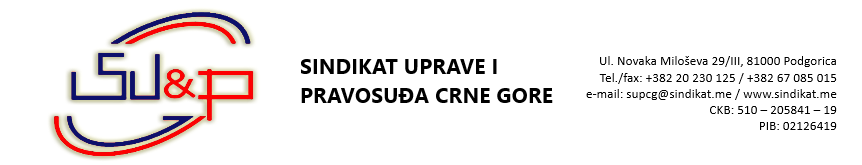 Broj: 408 - 21Datum:  02. febraura 2021.god.MINISTARSTVO PRAVDE, LJUDSKIH I MANJINSKIH PRAVAMinistruProf. dr Vladimiru LeposavićuPODGORICAPoštovani,U vezi sa našim sastankom od 29. januara 2021. godine, na kojem smo Vas upoznali sa aktivnim inicijativama Sindikata uprave i pravosuđa Crne Gore  prema prethodnoj i sadašnjoj Vladi, u cilju buduće kvalitetne i otvorene saradnje, u prilogu Vam dostavljamo Predlog izmjena i dopuna Granskog kolektivnog ugovora za oblast uprave i pravosuđa koji već više godina, tačnije od sredine 2017. godine, čeka na stvarno pregovaranje sa Vladom. Napominjemo da se radi o tekstu koji do trenutka pregovoran sa prethodnom  Vladom.Intencija istog je usklađivanje sa postojećim normativnim okvirom i iznalaženje kvalitetnijih rješenja za za zaposlene i poslodavca.Molimo Vas da posredujete kod Vlade da se u saradnji sa Ministarstvom finansija i socijalnog staranja, Ministarstvom javne uprave, digitalnog društva i medija i Ministarstvom ekonomskog razvoja što prije otpočne sa nastavkom pregovora, pri čemu ćemo u toku istih, kroz konsenzus i obostrano razumijevanje, iznaći najbolja rješenja za obje strane, te istovremeno primjerom pokazati spremnost ka suštinskim promjenama kojima smo zajednički težili.Takođe, molimo Vas da posredujete kod predsjednika Vlade prof dr. Zdravka Krivokapića na rješavanje problema u skladu sa našim zahtjevima iz decembra 2020. godine i januara 2021. godine, u dijelu naših inicijativa i preporuka, koji se prvenstveno tiču otvorenosti i pristupačnosti poslodavca prema sindikatima u trenutnim postupcima reorganizacije, u smislu konsultativnog učešća sindikata u navedenim postupcima, te izmjena Uredbe o organizaciji državne uprave u dijelu rokova za donošenje pravilnika, kao i utvrđivanja novih iznosa otpremnine za eventualne tehnološke viškove i druga redovna pitanja iz oblasti socijalnog dijaloga U vezi sa navedenim, u prilogu ovoga akta, dostavljam Vam na upoznavanje navedene dopise upućene predsjedniku Vlade, i to:408-234 od 10.12.2020. godine i 408-3 od 13.01.2021. godine.Ono što je važno još jednom da napomenemo je to da su naše inicijative date u konstruktivnom pravcu, te da ih treba uzeti što prije u razmatranje. Molimo da nam povratnu informaciju dostavite u što kraćem roku, kako bismo utvrdili jasnu dinamiku budućeg rada.S uvažavanjem,                                                                                                                              PREDSJEDNIK                     Nenad RakočevićNa osnovu člana 184 stav 2 tačka 5 Zakona o radu ("Službeni list CG", br. 74/19), člana 24  Zakona o zaradama zaposlenih u javnom sektoru ("Službeni list Crne Gore", br. 16/16, 83/16, 21/17, 42/17, 12/18, 39/18, 42/18 i 34/19) i, Reprezentativni Sindikat uprave i pravosuđa Crne Gore i Vlada Crne Gore zaključujuGRANSKIKOLEKTIVNI UGOVOR ZA OBLAST UPRAVE I PRAVOSUĐAI. OSNOVNE ODREDBEČlan 1Granskim kolektivnim ugovorom za oblast uprave i pravosuđa (u daljem tekstu: Ugovor), Reprezentativni sindikat uprave i pravosuđa Crne Gore (u daljem tekstu: Sindikat) i Vlada Crne Gore (u daljem tekstu: poslodavac) uređuju se, u skladu sa Zakonom o državnim službenicima i namještenicima, Zakonom o zaradama zaposlenih u javnom sektoru, Zakona o lokalnoj samoupravi,Zakonom o radu i Opštim kolektivnim ugovorom, prava i obaveze iz radnog odnosa, prava i obaveze poslodavca prema zaposlenom, kao i međusobna prava i obaveze ugovornih strana.Odredbe ovog ugovora primjenjuju se u ministarstvu, organu uprave, službi Predsjednika Crne Gore, Skupštini Crne Gore, Vladi Crne Gore, sudstvu, državnom tužilaštvu, organima  službama lokalne uprave, fondovima,zavodim čija je sindikalna organizacija članica Sindikata uprave i  pravosuđa Crne Gore.  Odredbe ovog ugovora primjenjuju se i na zaposlene u agencijama, javnim ustanovama kojima je osnivač drzava ili lokalna samouprava, a koje se ne mogu svrstati u drugi granski sindikat, čija je sindikalna organizacija članica Sindikata uprave i  pravosuđa Crne Gore.  Član 2Aktom poslodavac ne može se utvrditi manji obim prava zaposlenih od prava koja su utvrđena ovim Ugovorom.Član 3Na prava i obaveze koja nijesu uređena ovim Ugovorom primjenjuju se odredbe zakona i Opšteg kolektivnog ugovora.II. RADNI ODNOSI1. Zasnivanje radnog odnosaČlan 4Radni odnos zasniva se u skladu sa zakonom.2. Raspoređivanje zaposlenogČlan 5Zaposleni se raspoređuje na radno mjesto u skladu sa zakonom.III. ODMORI I ODSUSTVAČlan 6Zaposleni ima pravo na odmor u toku rada: dnevni, nedeljni i godišnji odmor u skladu sa zakonom, Opštim kolektivnim ugovorom i ovim Ugovorom.1. Godišnji odmorČlan 7Dužina trajanja godišnjeg odmora, saglasno zakonu, određuje se prema dužini radnog staža, i to:   - od jedne do tri godine - 20 radnih dana;   - od tri do sedam godina - 21 radni dan;   - od sedam do deset godina - 22 radna dana;   - od deset do 15 godina - 23 radna dana;   - od 15 do 20 godina - 24 radna dana;   - od 20 do 30 godina - 26 radnih dana;   - preko 30 godina - 28 radnih dana.Pored minimuma utvrđenog u stavu 1 ovog člana, godišnji odmor se uvećava:   1) prema dužini radnog staža:      - od pet do 15 godina - jedan radni dan;      - od 15 do 25 godina - dva radna dana;      - od 25 do 35 godina - tri radna dana;      - preko 35 godina - pet radnih dana;   2) prema zdravstvenom stanju:      - zaposlenom sa invaliditetom ili zaposlenom roditelju djeteta koje ima smetnje u razvoju - tri radna dana;   3) samohranom roditelju djeteta do 15 godina života - dva radna dana.Dužina trajanja godišnjeg odmora po svim osnovama ne može biti duža od 33 radna dana.2. Plaćeno odsustvoČlan 8Zaposleni ima pravo da odsustvuje sa rada uz naknadu zarade (plaćeno odsustvo), u toku kalendarske godine u slučaju:   1) sklapanja braka - pet radnih dana;   2) rođenja djeteta - tri radna dana;   3) porođaja člana uže porodice - jedan radni dan;   4) selidbe - tri radna dana;   5) polaganja stručnog ispita - pet radnih dana;   6) polaganja pravosudnog ispita - pet radnih dana;  7) izrada magistarskog rada,izrada doktorske disertacije ili vršenja drugog naučno istraživačkog rada- 5 radnih dana   8) smrti srodnika, izvan uže porodice, zaključno sa trećim stepenom krvnog srodstva, odnosno sa drugim stepenom tazbinskog srodstva - dva radna dana;   9) teške bolesti člana uže porodice - sedam radnih dana;   10) njege djeteta koje ima smetnje u razvoju - tri radna dana;   11) zaštite i otklanjanja posljedica u domaćinstvu prouzrokovanih elementarnim nepogodama - tri radna dana;   12) korišćenja prevencije radne invalidnosti i rekreativnog odmora u organizaciji Sindikata - pet radnih dana;   13) dobrovoljnog davanja krvi - dva radna dana;   14) dobrovoljnog davanja tkiva i organa - prema ljekarskoj dokumentaciji;   15) učestvovanja u sindikalnim kulturnim, sportskim ili drugim javnim manifestacijma od nacionalnog i međunarodnog značaja - dva radna dana;Plaćeno odsustvo može se koristiti isključivo u vrijeme kada se predviđeni slučaj dogodio.Plaćeno odsustvo u slučajevima iz stava 1 tač. 1, 4, 5, 6, 7 i 15 ovog člana ostvaruje se na osnovu pisanog zahtjeva zaposlenog poslodavcu, a u slučajevima iz tač. 2, 3, 7, 8, 9, 10, 11, 12 ,13  i 14 ovog člana zaposleni u roku od osam radnih dana, od dana prestanka korišćenja plaćenog odsustva, podnosi dokaz o opravdanosti odsustva sa rada, osim ako je razlog te odsutnosti opštepoznat.3. Neplaćeno odsustvoČlan 9Zaposleni ima pravo na neplaćeno odsustvo sa rada u trajanju do 30 radnih dana u kalendarskoj godini u slučaju:   1) liječenja i njege člana uže porodice usljed teže bolesti;   2) liječenja o sopstvenom trošku;   3) učestvovanja u kulturnim, sportskim ili drugim javnim manifestacijama;   4) izrade magistarskog rada;   5) izrade doktorske disertacije ili vršenja drugog naučnoistraživačkog rada;   6) pravosudnog ispita.Poslodavac može, na zahtjev zaposlenog, da omogući odsustvo duže od 30 radnih dana, ako to ne remeti proces rada.Odredbe člana 8 st. 2 i 3 ovog Ugovora, shodno se primjenjuju i kod ostvarivanja prava na neplaćeno odsustvo.III. ZAŠTITA NA RADUČlan 10Poslodavac je dužan da zaposlenom obezbijedi zaštitu na radu, u skladu sa zakonom.U slučajevima kada poslodavac ima obavezu da izradi izvještaj o sprovedenim mjerama zaštite na radu, isti je dužan da dostavi Sindikatu.Član 11Poslodavac obezbjeđuje kolektivno osiguranje svih zaposlenih od posljedica nesrećnog slučaja na radu i van rada (nezgode) i rizika smrti usljed bolesti (prirodna smrt) kod nadležne organizacije za osiguranje u Crnoj Gori.IV. ZARADA, NAKNADA ZARADE I DRUGA PRIMANJAČlan 12Zarada pripravnika se utvrđuje se u skladu sa Zakonom o zaradama u javnom sektoru.Član 13Zarada zaposlenog sastoji se od:   1) osnovne zarade;   2) posebnog dijela zarade;   3) dodataka na osnovnu zaradu i         4) varijabilnog dijela zaradeČlan 14Osnovna zarada zaposlenog za puno radno vrijeme i standardni radni učinak utvrđuje se množenjem koeficijenta predviđenog za grupe i podgrupe u koje je raspoređeno njegovo zvanje sa obračunskom vrijednošću koeficijenta koju utvrđuje Vlada Crne Gore.Član 15Posebni dio zarade obuhvata naknadu troškova toplog obroka i regresa.Posebni dio zarade, u bruto iznosu, iznosi 70% obračunske vrijednosti koeficijenta iz člana 12 stav 3 ovog zakona.Dodaci na osnovnu zaraduČlan 16Dodaci na osnovnu zaradu su:   1) dodatak za rad noću, rad u dane državnog ili vjerskog praznika i rad duži od punog radnog vremena (prekovremeni rad);   2) dodatak za obavljanje poslova na određenim radnim mjestima;   3) specijalni dodatak;   4) dodatak po osnovu godina radnog staža (minuli rad);   5) dodatak za dežurstvo i pripravnost.Član 17Osnovna zarada zaposlenog uvećava se za svaku započetu godinu radnog staža, i to:   - do 10 godina - 0,50%;   - od 10 do 20 godina - 0,75%;   - preko 20 godina - 1,0%.Član 18Osnovna zarada zaposlenog uvećava se po času:   - za rad noću (između 22 sata i 6 sati narednog dana) - 40%;   - za rad na dane državnih i vjerskih praznika - 150%;   - za rad duži od punog radnog vremena (prekovremeni rad) - 40%   -za rad po osnovu pripravnosti 10 % od satnice za policijske službenike u Upravi policije I službenike obezbjeđenja i druge zaposlene u  Upravi za izvršenje krivičnih sankcija u skladu sa posebnim propisom.Član 19Za obavljanje poslova koji ne trpe odlaganje u sudu i državnom tužilaštvu, sudiji, državnom tužiocu, zamjeniku državnog tužioca, savjetniku,  upravitelj pisarnice, upisničaru, daktilografu i vozaču, koji su naizmjenično raspoređeni za vrijeme izvan radnog vremena (pripravnost), uvećava se osnovna zarade 20% od satnice zaposlenog.Za obavljanje poslova koji ne trpe odlaganje u postupcima u sudu i državnom tužilaštvu, sudiji, državnom tužiocu, zamjeniku državnog tužioca, savjetniku, upravitelj pisarnice, upisničaru, daktilografu i vozaču, koji su naizmjenično raspoređeni za vrijeme dežurstva, uvećava se osnovna zarade 40% po času.Mjesečno uvećanje zarade iz st. 1 i 2 ovog člana, ne može biti veće od 15% osnovne zarade .Izuzetno, od stava 3 ovog člana, upravitelj pisarnice upisničaru, daktilografu i vozaču, mjesečno uvećanje zarade ne može biti veće od 30% osnovne zarade".Član 20Zarada se isplaćuje zaposlenom jednom mjesečno za prethodni mjesec.Poslodavac obezbjeđuje uplatu obustave dijela zarade (kredita, sindikalne članarine, alimentacije) preko nadležne službe.Poslodavac  obezbjeđuje da se sredstva od zarada, odnosno naknada zarada obustavljaju po osnovu ugovora za povoljniju kupovinu i uplaćuju na račun privrednog društva koje je zaključilo ugovor sa sindikatom, u skladu sa softerskim rješenjem.2. Naknada zaradeČlan 21Poslodavac je dužan da obezbijedi zaposlenom naknadu zarade za vrijeme odsustvovanja sa rada u visini od 100% njegove zarade po času, kao da je na radu, u slučaju:   1) korišćenja godišnjeg odmora;   2) državnih i vjerskih praznika, u skladu sa zakonom;   3) plaćenog odsustva, u skladu sa odredbama ovog Ugovora;   4) stručnog usavršavanja i osposobljavanja za potrebe procesa rada;   5) prisustvovanja sjednicama organa Sindikata, državnih i drugih organa u svojstvu člana istih, odnosno po njihovom pozivu;   6) korišćenja prava na rehabilitaciju i rekreaciju;   7) za vrijeme odbijanja da radi kada nijesu sprovedene propisane mjere zaštite na radu;    8) za vrijeme rada za potrebe Sindikata po priloženom pozivu.Član 22Zaposlenom pripada naknada zarade za vrijeme spriječenosti za rad (bolovanja) u visini 90% od osnova za naknadu utvrđenu zakonom, osim za slučajeve predviđene zakonom u kojima se osnov za naknadu za vrijeme spriječenosti za rad isplaćuje u visini od 100%.Član 23Poslodavac prilikom isplate zarade, odnosno naknade zarade, svakom zaposlenom daje pisani obračun koji sadrži:   1) mjesečnu zaradu zaposlenog;   2) dodatak na osnovnu zaradu po vrstama;   3) naknadu zarade po vrstama;   4) iznos poreza na zaradu i naknadu zarade,   5) iznos plaćenih doprinosa po vrstama;   6) neto zaradu;   7) obustave od neto zarade po vrstama;   8) neto zaradu za isplatu.Zaposleni sam bira i odlučuje preko koje banke će mu se isplaćivati zarada.3. Druga primanjaČlan 24 imperativna?Poslodavac može zaposlenom povodom neprekidnog rada u tom organu isplaćuje jubilarnu nagradu u iznosu:   - za 10 godina rada 120% obračunske vrijednosti koeficijenta;   - za 20 godina rada 240% obračunske vrijednosti koeficijenta;   - za 30 godina rada 360% obračunske vrijednosti koeficijenta;   - za 40 godina rada 480% obračunske vrijednosti koeficijenta.Član 25 - ?Poslodavac  isplaćuje zaposlenom obezbijediti zimnicu u visini dvije obračunske vrijednosti koeficijenta, o čemu poslodavac i Sindikat zaključuju poseban sporazum.Član 26- ?Poslodavac zaposlenom, odnosno njegovoj užoj porodici obezbjeđuje pomoć u slučaju:   1) smrti zaposlenog u visini od 20 obračunskih vrijednosti koeficijenta - ?;   2) smrti člana uže porodice u visini od deset obračunskih vrijednosti koeficijenta;   3) nabavke ortopedskih, očnih, ušnih i drugih pomagala za zaposlenog ili člana njegove uže porodice u iznosu do 11 obračunskih vrijednosti koeficijenta ukoliko sredstva za njihovu nabavku nijesu obezbijeđena od strane Fonda za zdravstveno osiguranje Crne Gore.Pod užom porodicom, u smislu ovog Ugovora, smatraju se bračni drug, djeca (bračna, vanbračna, usvojena i pastorčad), roditelji, usvojilac, staratelj, brat i sestra.Član 27- Sindikat preformulisati Zaposlenom, odnosno njegovoj užoj porodici poslodavac isplaćuje jednokratnu pomoć u slučaju:   1) duže ili teže bolesti, nabavke ljekova, zdravstvene rehabilitacije zaposlenog ili člana njegove uže porodice u iznosu do 11 obračunskih vrijednosti koeficijenta;   2) otklanjanja posljedica elementarnih nepogoda do deset obračunskih vrijednosti koeficijenta.V. OSTVARIVANJE I ZAŠTITA PRAVA ZAPOSLENIHČlan 28U postupku ostvarivanja prava iz rada i po osnovu rada zaposleni ima pravo na zaštitu od strane Sindikata.Na zahtjev Sindikata, poslodavac je dužan da se izjasni o načinu ostvarivanja prava iz stava 1 ovog člana.Član 29U cilju rješavanja stambenih potreba zaposlenih, poslodavac će na žiro - račun posebnog fonda Sindikata uplatiti iznos koji će ugovorne strane urediti posebnim sporazumom.Nakon zaključenog sporazuma iz stava 1 ovog člana  poslodavac će planom budžeta za narednu godinu planirati sredstva ugovorena sporazumom.Član 30Poslodavac će, na žiro-račun posebnog fonda Sindikata, prilikom isplate zarada uplaćivati iznos od najmanje 0,2% na obračunate bruto zarade zaposlenih koji su članovi sindikata, koji se koristi za prevenciju radne invalidnosti i rekreativni odmor zaposlenih. - član 33 ZZZVI. USLOVI ZA RAD SINDIKATAČlan 31Poslodavac Sindikatu obezbjeđuje uslove za efikasno obavljanje sindikalnih aktivnosti kojima se štite interesi i prava zaposlenih.Član 32Za vršenje sindikalnih aktivnosti poslodavac obezbjeđuje najmanje sljedeće uslove:   - slobodu sindikalnog organizovanja i djelovanja bez prethodnog odobrenja;materijalnu pomoć u visini od 22 obračunske vrijednosti koeficijenta godišnje u sindikalnim  organizacijama    koje imaju preko 100 članova sindikata;   - prijem na razgovor predstavnika Sindikata ili od ovog ovlašćeno lice, najkasnije 3 dana po       podnijetom zahtjevu;pisani odgovor u roku od 15 dana  po zahtjevu i inicijativi Sindikata;   - odgovarajuću kancelariju u službenim prostorijama i korišćenje sale za održavanje sastanaka - shodno mogućnostima starješine državnog organa;   - uredno dostavljanje sindikalne pošte;   - administrativno-tehničku pomoć (daktilografske usluge, umnožavanje materijala, slanje poziva, obavještavanje i sl.);   - upotrebu telefona, faksa i drugih tehničkih sredstava komuniciranja u mjeri nužnoj za ostvarivanje funkcije Sindikata;  - tehničko-administrativne usluge preko svojih stručnih službi u mjeri u kojoj je to neophodno za ostvarivanje sindikalnih aktivnosti;   - umnožavanje i kopiranje pisanih materijala Sindikata;      - pristup radnim mjestima u svrhu omogućavanja uvida u podatke i isprave u vezi zaštite prava zaposlenih;   -    nepovredivost sindikalnih fondova, imovinu, sindikalnih prostorija, sindikalne pošte i telefonskih poziva; - potreban broj plaćenih sati Sindikatu za vršenje njegove funkcije, saglasno posebnom sporazumu sindikata i ustanove;   - korišćenja, po potrebi, u razumnoj mjeri službenog vozila poslodavca;   - isticanje poziva, odluka, rješenja i informacija sa potpisom i pečatom Sindikata na oglasnim tablama u službenim prostorijama;   - pravo Sindikata na pristup medijima;   - pravo na učešće u državnim i međunarodnim sindikalnim aktivnostima.Član 33Poslodavac je dužan da omogući Sindikatu: da prilikom donošenja odluka  zatraži i razmotri mišljenje i prijedloge sindikata prije donošenja odluke od bitnog značaja za profesionalne i ekonomske interese zaposlenih, otpuštanja zaposlenih usljed tehnološko-ekonomskih, restrukturalnih i drugih promjena, sistematizacije radnih mjesta  i dr.da blagovremeno, a najkasnije pet dana prije održavanja sastanka, obavijesti predstavnika sindikata na odgovarajućem nivou radi prisustvovanja sastancima organa poslodavca na kojima se razmatraju dostavljena mišljenja i prijedlozi, i donose odluke od bitnog značaja za profesionalne i ekonomske interese zaposlenih;         -   da blagovremeno a najkasnije pet dana prije održavanja sjednice sindikatu , odnosno sindikalnom         predstavniku uruči poziv i material radi prisustvovanja sjednicama organa;      - učešće u pripremi i izradi propisa kojima se reguliše radno-pravni status zaposlenih,      - učešće predstavnika Sindikata u komisiji za rješavanje stambenih pitanja i disciplinskoj komisiji za lakše  povrede službene dužnosti.Poslodavac je dužan da zaposlenom predsjedniku sindikata kod poslodavca isplati naknadu u visini od 50% obračunske vrijednosti koeficijenta u neto iznosu do 100 članova i 100%  obračunske vrijednosti koeficijenta u neto iznosu za preko 100 članova.Član 34Poslodavac je dužan da Sindikatu obezbijedi , saglasno njegovom mjestu i ulozi:   - da pokreće inicijative, da podnosi zahtjeve i predloge, te zauzima stavove;   - da zaposlenog informiše o pitanjima bitnim za njihov materijalni i socijalni položaj;    - da Sindikatu omogući odsustvovanje sa rada radi realizacije programskih aktivnosti i prisutvovanja sindikalnim sastancima, konferencijama, sjednicama, seminarima i kongresima, po pozivu organa koji organizuje sastanak;   - da predstavnicima Sindikata koji su izabrani u više organe Sindikata omogući odsustvovanje sa rada za učestvovanje u radu tih organa, uz priložen poziv.   - da predstavnicima Sindikata koji zastupaju članove Sindikata organizovane u posebna udruženja u okviru Sindikata (rekreacija, kasa uzajamne pomoći i sl.) omogući rad u skladu sa pravilnicima tih udruženja. -  pravo na učešće u državnim i međunarodnim sindikalnim aktivnostima.Član 35Poslodavac obezbjeđuje da se sredstva od zarada, odnosno naknada zarada obustavljenih za sindikalnu članarinu zaposlenih koji su članovi Sindikata uplaćuju na račun Sindikata, u skladu sa aktima Sindikata.Poslodavac je dužan da dva puta godišnje na zahtjev Sindikata dostavi ažurirani spisak zaposlenih - članova tog Sindikata kojima je, shodno odluci iz stava 1 ovog člana, izvršio obustavu sindikalne članarine.Član 36Predstavnik Sindikata za vrijeme obavljanja sindikalnih aktivnosti i šest mjeseci nakon prestanka obavljanja sindikalnih aktivnosti, ne može biti pozvan na odgovornost u vezi sa obavljanjem sindikalnih aktivnosti, proglašen kao zaposleni za čijim radom je prestala potreba, raspoređen na drugo radno mjesto kod istog ili drugog državnog organa ili na drugi način doveden u nepovoljniji položaj, ukoliko postupa u skladu sa zakonom ili Ugovorom.Poslodavac ne može staviti u povoljniji ili nepovoljniji položaj zaposlenog zbog članstva u Sindikatu ili njegovih sindikalnih aktivnosti.1. Rješavanje individualnih i kolektivnih radnih sporovaČlan 37Postupak rješavanja individualnih radnih sporova koji nastaju u ostvarivanju prava zaposlenog iz rada i po osnovu rada, kao i kolektivnih radnih sporova koji nastaju u postupku zaključivanja, primjene, izmjene i dopune kolektivnog ugovora i ostvarivanja prava na sindikalno organizovanje, povjeravaju se miritelju, odnosno arbitru, u skladu sa zakonom kojim se uređuje mirno rješavanje radnih sporova.2. Postupak kolektivnog pregovaranja i zaključivanja UgovoraČlan 38Izmjene i dopune ovog Ugovora može pokrenuti svaka od ugovornih strana.Član 39Strana koja je pokrenula kolektivno pregovaranje i zaključivanje, odnosno izmjene i dopune Ugovora utvrđuje predlog i dostavlja ga drugoj ugovornoj strani.Druga ugovorna strana je dužna da se o predlogu iz stava 1 ovog člana pismeno izjasni u roku od 30 dana od dana dostavljanja tog predloga.Ukoliko se u roku od tri mjeseca od početka pregovora ne postigne sporazum, ugovorne strane su saglasne da rješenje spornih pitanja povjere Agenciji za mirno rješavanje radnih sporova, u skladu sa zakonom.3. Zaključivanje i sprovođenje UgovoraČlan 40Ovaj Ugovor smatra se zaključenim kada ga u istovjetnom tekstu prihvate i potpišu obije ugovorne strane.Član 41Ugovorne strane obrazuju Odbor za praćenje, primjenu i tumačenje ovog Ugovora (u daljem tekstu: Odbor) od po dva predstavnika svake ugovorne strane.Odbor će se obrazovati u roku od 30 dana od dana zaključivanja ovog Ugovora.Odbor daje tumačenja i mišljenje u vezi sa primjenom ovog Ugovora.Bliži način rada Odbora utvrđuje se poslovnikom o radu.Odbor po potrebi, a najmanje jednom godišnje, informiše potpisnike o primjeni ovog Ugovora.Članovi Odbora imaju pravo na naknadu, u skladu sa posebnom odlukom potpisnika ovog Ugovora.VII. PRELAZNA I ZAVRŠNE ODREDBEČlan 40Ovaj Ugovor zaključuje se na neodređeno vrijeme.Član 41Kolektivni ugovori kod poslodavca usaglasiće se sa ovim ugovorom u roku od 90 dana od dana stupanja na snagu ovog Ugovora.Član 42Ovaj Ugovor stupa na snagu osmog dana od dana objavljivanja u "Službenom listu Crne Gore".Ovaj ugovor zaključen je dana _._.2020. godine.Broj: _Podgorica, ________ 2020. godineReprezentativni sindikat uprave i pravosuđa Crne GorePredsjednik,Nenad Rakočević, s.r.Broj: _Podgorica, _______ 2020. godineVlada Crne GoreMinistarstvo finansijaMinistar,Darko Radunović, s.r.Djel.br.Podgorica : 02. februara 2021. godineMINISTARSTVO PRAVDE, LJUDSKIH I MANJINSKIH PRAVAMinistruProf. dr Vladimiru LeposavićuPODGORICAPoštovani gospodine Ministre,U skladu sa konsultacijama obavljenim sa Vama, na sastanku održanom dana 29. januara 2021. godine, sa kojeg su zaposlenima prenijeti pozitivni utisci i poruka otvorenosti Ministarstva prema sindikatu, u cilju dalje konstruktivne saradnje i obostarne spremnosti ka rješavanju problema koji se tiču, kako zaposlenih, tako i poslodavca, kao odgovoran sindikat, njegujući princip pune transparentnosti i socijalnog dijaloga, upoznajemo Vas sa sljedećim:Trenutno je aktivno šest inicijativa od strane Strukovnog odbora zaposlenih u sudovima prema poslodavcu, i to:I Pregovaranja Kolektivnog ugovora za zaposlene u sudovima po postojećoj inicijativi;II Rješavanje problema vezanih za savjetnike, sekretare, upravitelje pisarnice - posebna zvanja sudske administracije po postojećoj inicijativi;III Donošenje akta o radnim mjestima na kojima zaposleni ima uvećanu zaradu po postojećoj inicijativi;IV Plan optimizacije broja zaposlenih u javnom sektoru  po postojećoj inicijativi;V Uvećanje koeficijenta složenosti poslova za službenike i namještenike koji nijesu obuhvaćeni zadnjim uvećanjem po postojećoj inicijativi;VI Zvanja vozača/dostavljača u sudovima po postojećij inicijativi.Imajući u vidu trenutnu tranziciju vlasti i vrijeme koje je neophodno za formiranje punih radnih kapaciteta, smatramo da Vas već na početku mandata trebamo upoznati sa našim postojećim inicijativama i zatražiti da u granicama mogućeg otpočnemo sa radom na istima, pri tom iskazujući razumijevanje prema Vašim trenutnim obavezama i prema složenosti epidemiološke i društvene situacije. Takođe, kako se radi o kontinuitetu naših aktivnosti u upornoj i dugotrajnoj borbi za poboljšanje prava i statusa zaposlenih i istovremeno poboljšanja profesionalnog i društvenog ambijenta u kojem radimo i živimo, još jednom ukazujemo da ne podnosimo nove inicijative već da se radi o postojećim i aktuelnim zahtevima sindikata i zaposlenih.Rješavanje navedenih inicijativa, uz konsenzus obje strane i realno sagledavanje svih segmenata problema, biće od koristi i za zaposlene i za poslodavca, te će se kroz rješavanje problema u sudskoj administarciji doprinijeti kvalitetnijim rješenjima koja garantuju puno razumijevanje i saradnju u budućnosti.Stoga, u prilogu Vam dostavljamo kratke osvrte na sve pobrojane inicijative, kao i Nacrt kolektivnog ugovora za zaposlene u sudovima, te nakon što se upoznate sa istima, preporučujemo da zakažete sastanak sa predstavnicima Strukovnog odbora zaposlenih u sudovima, sa vjerom da ćemo na istim sastanku dogovoriti konkretne korake u pravcu realizacije navedenih inicijativa.S uvažavanjem,SINDIKAT UPRAVE I PRAVOSUĐA CRNE GORESTRUKOVNI ODBOR SINDIKALNIH ORGANIZACIJAZAPOSLENIH U SUDOVIMA                                                           ZA STRUVNI ODBOR                                                                                 PREDSJEDNIK                                                             Nenad RakočevićI Iniciranje pregovaranja Kolektivnog ugovora za zaposlene u sudovimaStrukovni odbor sindikalnih organizacija zaposlenih u sudovima, vođen težnjom za poboljšanjem prava zaposlenih u sudovima u Crnoj Gori, jednoglasno je donio odluku da se kroz kolektivno pregovaranje sa poslodavcem i potpisivanjem Kolektivnog ugovora za zaposlene u sudovima unificirano i trajno definišu sva sporna pitanja koja su se u dosadašnjim aktivnostima sindikata ispostavila kao problematična, kako za zaposlene, tako i za samog poslodavca. Sa druge strane, jasnim definisanjem prava i obaveza koja budu rezultirala skromnim finansijskim izdacima, kroz kolektivni ugovor će se uspostaviti trajan okvir za nesmetano planiranje budžetskih sredstava za obaveze prema zaposlenima.Veliki je broj problema zaposlenih u sudovima koje je potrobno konačno riješiti kroz kvalitetan kolektivni ugovor, a navešćemo samo neke, npr: visina dodatka po času na osnovnu zaradu (dodatak za rad noću, dodatak za rad u dane državnog ili vjerskog praznika, dodatak za prekovremeni rad i dodatak za dežurstvo i pripravnost), drugi materijalni izdaci za zaposlene, zaštita na radu, obustava zarade u slučajevima kupovine roba po povoljnim uslovima, uslovi za rad sindikata i druga značajna pitanja..II Problem vezan za savjetnike, sekretare, upravitelje pisarnice- posebna zvanja sudske administracijeKako u crnogorskom sudstvu radi nešto malo više od 20 upravitelja pisarnice, koji inače obavljaju veoma složene i odgovorne poslove, nalazimo za shodno da Vam ukažemo na jedan specifičan problem.Naime, članom 58 Zakona o sudovima propisano je sljedeće: Upravitelj sudske pisarnice može biti lice koje ispunjavava opšte uslove za rad u državnim organima, koje je završilo pravni fakultet VI nivo kvalifikacije obrazovanja i ispunjava posebne uslove koji su utvrđeni aktom o unutrašnjoj organizaciji i sistematizaciji“.Posljedica ovakve odredbe je ta što prilikom davanja mišljenja na pravilnike o unutrašnjoj organizaciji i sistematizaciji Uprava za kadrove Crne Gore navedenu odredbu tretira na način što se upraviteljima pisarnice daje najniže zvanje sa visokom školskom spremom (zvanja sa VI stepenom školske spreme-Savjetnik I), dok skoro svi upravitelji pisarnice imaju završen pravni fakultet u obimu od 240 kredita CSPK-a, pri čemu pravilnici o unutrašnjoj organizaciji i sistematizaciji u sudovima kao poseban uslov uglavnom predviđaju pravni fakultet u obimu od 240 CSPK-a , a u Vrhovnom sudu čak i pravosudni ispit. Takođe, Zakonom o sudovima nigdje se ne predviđa opis radnog mjesta upravitelja pisarnice (kao ni sekretara i savjetnika u sudu) već se samo propisuju uslovi. Iz Sudskog poslovnika, koji u preko 60% odredbi reguliše materiju iz nadležnosti sudske pisarnice, nesporno se utvrđuje da upravitelj pisarnice radi složene poslove u sudu, poslove sa visokim stepenom odgovornosti koje karakteriše veliki obim i opterećenost: rukovode radom sudskih pisarnica, staraju se o blagovremenom i urednom administrativnom poslovanju u pisarnici, izrađuju izvještaje o radu i po pravilu obavljaju sve poslove statistike u vezi sa predmetima, daju obavještenja strankama na osnovu podataka iz upisnika i spisa u obimu propisanim Poslovnikom, prate rokove i ukazuju na poštovanje istih, staraju se o urednosti predmeta, otklanjaju nedostatke u predmetima iz nadležnosti pisarnice, vrše kontrolu upisnika i pomoćnih knjiga i vrše veliki broj drugih odgovornih i složenih poslova. Ukratko, rukovode i staraju se kompletnim administrativnim postupkom vezanim sa spise predmeta (prijem, davanje u rad, rad nakon razduženja predmeta i td). Neshvatljivo je da se neko sa ovim obimom posla i stepenom odgovornosti svrstava u najniža zvanja sa VI stepenom visoke školske spreme (180 kredita CSPK-a). Da stvar bude još apsurdnija sudske pisarnice se u aktima o o unutrašnjoj organizaciji i sistematizaciji sudova prepoznaju kao posebne podjedinice u okviru organizacione jedinice sudske uprave, a što je i logično jer se radi o posebnom administrativnom unutrašnjem sistemu u sudu na kojem počiva osnovni posao suda (nadležnost). Stoga, cijenimo da se uslovi i opis poslova upravitelja pisarnice trebaju na nov način urediti Zakonom o sudovima kao posebno zvanje u sudskoj administraciji, zajedno sa sekretarom suda i savjetnikom u sudu, te da se upravitelju sudske pisarnice, savjetniku u sudu i sekretaru suda dodaju opisi poslova kako bi se ova tri karaketristična zvanja sa visokom školskom spremom prepoznala posebnim zakonom (Zakonom o sudovima) kao posebna zvanja sudske administracije, a na što upućuje i član 31 stav 1 Zakona o državnim službenicima i namještenicima koji kaže :“ Izuzetno, zvanja službenika u pravosudnim organima, organima koji vrše poslove diplomatije, policije, bezbjednosti, odbrane, obezbjeđenja pritvorenih i osuđenih lica, carinske poslove i druge poslove sa posebnim ovlašćenjima, mogu se utvrditi zakonom ili drugim propisom kada je to zakonom određeno“. Imajući u vidu navedeno predlažemo sljedeće:1.Da Minisatrstvo pravde i Vrhovni sud regulišu ovaj problem na način što bi se Sekretar suda, Savjetnik u sudu i Upravitelj sudske pisarnice Zakonom o sudovima prepoznali kao posebna zvanja u sudskoj administraciji i da im se istim zakonom utvrdi osnovni opis poslova;2.Da se izmjene i dopune Zakona o sudovima vezana za ova pitanja dostave na mišljenje Strukovnom odboru sindikalnih organizacija zaposlenih u sudovima;Posebno naglašavamo sljedeće: Ukoliko regulisanje posebnih zvanja sudske administracije nije izvodljivo u Zakonu o sudovima, a nema realnih prepreka da se navedeno ne učini, onda je potrebno u Zakonu o sudovima dodati poseban član koji bi glasio „Posebna službenička zvanja sudske administracije utvrdiće se posebnim propisom Ministarstva pravde“, u kom bi slučaju Ministarsvo pravde podzakonskim aktom detaljno regulisalo uslove i zvanja sudske administracije, shodno članu 31 stav 1 Zakona o državnim službenicima i namještenicima.Takođe, napomenućemo i to da je zbog ovakvog tretiranja upravitelja pisarnice Zakonom o sudovima izostalo i razvrstavanje istih (upravitelja pisarnice) u platne razrede Zakona o zaradama zaposlenih u javnom sektoru, zbog čega se intervenisalo da se prepoznaju Pravilnikom o koeficijentima složenosti poslova za zaposlene u sudu i državnom tužilaštvu raspoređenim na radnim mjestima iz grupe poslova D („Sl. list CG“, br.26/16), a što je zatim i urađeno, pa sada zvanje Upravitelj pisarnice imamo u propisu koji reguliše zaradu, imaćemo ga i u pravilnicima o unutrašnjoj organizaciji i sistematizaciji, ali ga nemamo nigdje definisanog kao posebno službeničko zvanje, što je još jedna nelogičnostu nizu.Očigledno je da Ministarstve pravde i Vrhovni sud moraju sa pažnjom pristupiti rješavanju ovog problema i napokon na kvalitetan i jasan način regulisati ova sporna pitanja. Posebno zabrinjava činjenica da je broj upravitelja pisarnica u sudovima mali pri čemu isti izvršioci na svojim leđima nose veliki obim složenih poslova, poslova koji zatijevaju stručne, praktične i organizacione vještine i koji nose poseban stepen odgovornosti.Na kraju ovog odjeljka, želimo da istaknemo da smo problem definisanja sudske administracije potencirali više puta, kako usmenim, tako i pismenim putem. Prošle godine u toku javne rasprave u vezi sa nacrtom novog Zakona o državnim službenicima i namještenicima, kao i na neposrednim sastancima sa predlagačima zakona, zahtijevali smo da se u Zakonu o državnim službenicima i namještenicima prepoznaju posebna zvanja sudske administracije. Sa punim pravom, uz poziv na član 31 Zakona o državnim službenicima i namještenicima, upućeni smo da to pitanje riješimo u okviru sudske vlasti posebnim zakonom jer ukoliko bi se Zakonom o državnim službenicima i namještenicima regulisala sva posebna zvanja onda tome ne bi bilo kraja, a zbog čega postoji i upućujuća odredba. U vezi sa istim problemom u toku 2017. godine konsultativno smo razgovarali i sa predsjednicom Vrhovnog suda,  gdje smo prepoznali spremnost da se kroz određene moduse pokuša iznaći rješenje. III Akt o radnim mjestima na kojima zaposleni ima uvećanu zaraduU mjesecu septembru 2017. godine, u skladu sa članom 17 Zakona o zaradama zaposlenih u javnom sektoru, Vlada Crne Gore je donijela Odluku kojom je utvrdila radna mjesta u državnoj upravi na kojima zaposleni imaju uvećanje zarade, gdje su u različitim organima uprave utvrđena ovakva mjesta kao i visina uvećanja zarade za svako od njih. Napominjemo da je članom 17 stav 8 navedenog zakona propisano da će izuzetno od stava 2 ovog člana, radna mjesta, iznos i način ostvarivanja dodataka iz stava 1 ovog člana, za zaposlene u organima sudske vlasti utvrditi Sudski savjet, polazeći od Budžetom planiranih sredstava. Imajući u vidu da do sada nije donijet navedeni akt od strane Sudskog savjeta, to iniciramo donošenje istog, na koji način bi se u okviru sudske vlasti prepoznala ona radna mjesta koja su posebno preopterećena i na kojima bi izvršioci imali uvećanu zaradu. IV Plan optimizacije broja zaposlenih u javnom sektoru Imajući u vidu stalnost mjera u postupku optimizacije broja zaposlenih u javnom sektoru, prepoznajući reforme kao neminovnost i potrebu našeg javnog sektora, ukazujemo na činjenicu da se prilikom eventualnog smanjenja broja zaposlenih ne donose ishitrene odluke u smislu smanjenja broja zaposlenih radi pukog postizanja zacrtanih procenata sanjenja, a na uštrb stvarnih potreba posla, već da se eventualna optimizacija sprovodi na osnovu mjerljivih potreba i jasnih indikatora. Stoga, u cilju pune transparentnosti procesa donošenja novih zakona i pozakonskih akata koji se direktno ili indirektno odnose na zaposlene u sudovima, kao i pravilnika o unutrašnjoj organizaciji i sistematizaciji, cijeneći da je otvorenost prema sindikatima garancija kvalitetnih navedene aktivnosti, tražimo da Ministartvo pravde, Sudski savjet i Vrhovni sud omoguće konsultativno učešće predstavnicima  Strukovnog odbora zaposlenih u sudovima u postupcima donošenja novih zakona i pozakonskih akata koji se direktno ili indirektno odnose na zaposlene u sudovima, kao i pravilnika o unutrašnjoj organizaciji i sistematizaciji u sudovima.V Uvećanje koeficijenta složenosti poslova za službenike i namještenike koji nijesu obuhvaćeni zadnjim uvećanjemPosljednjim izmjenima Pravilnika o izmjenama pravilnika o koeficijentima složenosti poslova za zaposlene u sudu i državnom tužilaštvu raspoređenim na poslovima iz grupe poslova D, izvršeno je uvećanje koeficijenta od 0,45. Navedeno uvećanje koeficijenta obuhvatilo je samo zaposlene u zvanju samostalni referent, dok isto nije obuhvatilo zaposlene sa najnižom zaradom (referente i namještenike), kao ni administraciju sa visokom školskom spremom. Takođe, svjedoci smo koliko su visoki koeficijenti administracije u zakonodavnoj vlasti u odnosu na sudsku administraciju. Stoga, opravdan je prigovor navedenih kategorija u okviru sudske administracije da su nepravedno izuzeti i da je istima trebalo uvećati koeficijente složenosti poslova. Samim tim, cijenimo da je potrebno da otvorimo navedeno pitanje, da razmotrimo ovaj problem i eventualne načine rješavanja, te da kroz izmjene i dopune Pravilnika o izmjenama pravilnika o koeficijentima složenosti poslova za zaposlene u sudu i državnom tužilaštvu raspoređenim na poslovima iz grupe poslova D izvršimo uvećanje koeficijenta za namještenike i referente u sudskoj administraciji, kao i za službenike sa visokom školskom spremom. Naglašavamo da nam se u vezi sa ovim pitanjem sve češće prigovara da kao sindikat nijesmo adekvatno reagovali prilikom uvećanja zarade pripravnicima u sudovima koja je dovela do situacije da lice koje se obučava i koje nema službeničko-namješteničke radne zadatke i odgovornost ima veću zaradu od referenta (a pogotovu namještenika), kao i da je plata pripravnika neznatno manja od zarade većine savjetnika i upravitelja pisarnice, da su sredstva koja su se morala opredijeliti za to uvećanje onemogućila dalje uvećanje zarade za službenike i namještenike, te da je zarada pripravnika nerealno velika u odnosu na zaposlene. Mi smo ipak cijenili da pripravnici treba da imaju realnu zaradu jer se kao specijalisti pravnih nauka obučavaju za savjetničke poslove u sudu, ali sa druge strane još više smatramo opravdanim da koeficijent složenosti poslova treba uvećati i kategorijama zaposlenih koje nijesu obuhvaćene zadnjim uvećanjem.Stoga, predležemo da Ministarstvo pravde, u saradnji sai Ministartvom finansija i Strukovnim odborom sindikalnih organizacija zaposlenih u sudovima, otvore navedeno pitanje i da u primjerenom roku pokušaju da riješe ovaj problem.VI Zvanja vozača/dostavljača u sudovima Imajući u vidu da je u toku postupak donošenja novih pravilnika o unutrašnjoj organizaciji i sistematizaciji u sudovima, preporučujemo da je potrebno sugeristati prdsjednicima sudova da u svim slučajevima gdje vozač u sudu faktički obavlja i poslove dostave, pri čemu ima srednju školsku spremu u obimu 240 kredita CSPK-a, da se kroz adekvatan opis poslova stvore uslovi da se istim izvršiocima dodjeli zvane samostalnog referenta, na koji način bismo faktičko stanje uobličili u odgovarajuće zvanje, te indirektno spriječili posljedice u smanjivanju koeficijenta složenosti poslova koji je vezan za zvanje.Ovo pogotovu što se radi o kategoriji zaposlenih koji su krajnje opterećeni, izvršiocima sa terenskim radom, i koji već imaju niska mjesečna primanja.                         SAVEZ  SINDIKATA  CRNE  GORE          SINDIKAT  UPRAVE  I  PRAVOSUĐA  CRNE  GORESTRUKOVNI ODBOR SINDIKALNIH ORGANIZACIJA ZAPOSLENIH U SUDOVIMA 81 000 Podgorica, Novaka Miloševa 29/III, tel +382 20 230 125 fax 020 230 125 mob: 067 533 685 ,  e-mail: supcg@sindikat.me,  www.sindupcg.mePrethodno urađenoTrenutno stanjeZahtjev sindikataIzrađen Nacrt kolektivnog ugovora za zaposlene u sudovima i dva puta je poslata inicijativa ministarstvu za pregovaranje istogAktivan zahtjev kod Ministarstva pravde za pregovaranje Kolektivnog ugovora za zaposlene u sudovima i dostavljen Nacrt kolektivnog ugovora.Da Ministarstvo pravde, u saradnji sa Vladom, Sudskim savjetom i Ministarstvom finansija odredi pregovarače i otpočne se sa čitanjem teksta i pregovorimaPrethodno urađenoTrenutno stanjeZahtjev sindikataPodnijeta inicijativaInicijativa aktivnaDa Ministarstvo pravde, u saradnji Vrhovnim sudom, Sudskim savjetom i Strukovnim odborom sindikalnih organizacija zaposlenih u sudovima  razmotri izmjene i dopune Zakona o sudovima u pogledu jasnijeg definisanja zvanja sudske administracijePrethodno urađenoTrenutno stanjeZahtjev sindikataPodnijeta inicijativaInicijativa aktivnaDa Sudski savjet i Ministarstvo pravde, u saradnji sa Vladom Crne Gore, Ministarstvom finansija i Strukovnim odborom sindikalnih organizacija zaposlenih u sudovima  pristupi donošenju navedene Odluke.Prethodno urađenoTrenutno stanjeZahtjev sindikataPodnijeta inicijativaInicijativa aktivnaDa Sudski savjet i Ministarstvo pravde i Vrhodni sud bez opstrukcije, uz njegovanje principa otvorenosti prema sindikatu, omoguće predstavnicima  Strukovnog odbora sindikalnih organizacija zaposlenih u sudovima  Strukovnog odbora zaposlenih u sudovima učešće u postupcima donošenja novih zakona i pozakonskih akata koji se direktno ili indirektno odnose na zaposlene u sudovima. Prethodno urađenoTrenutno stanjeZahtjev sindikataPodnijeta inicijativaInicijativa aktivnaDa Ministarstvo pravde, u saradnji sa Vladom Crne Gore, Ministarstvom finansija i Strukovnim odborom sindikalnih organizacija zaposlenih u sudovima  pristupe rješavanju ovog preblema. Prethodno urađenoTrenutno stanjeZahtjev sindikataPodnijeta inicijativaInicijativa aktivnaDa Ministarstvo pravde,Uprava za kadrove i Sudski savjet,  u saradnji predsjednicima sudova i sa predsjednicima Strukovnog odbora sindikalnih organizacija zaposlenih u sudovima  isprate realizaciju ovog zahtjeva. 